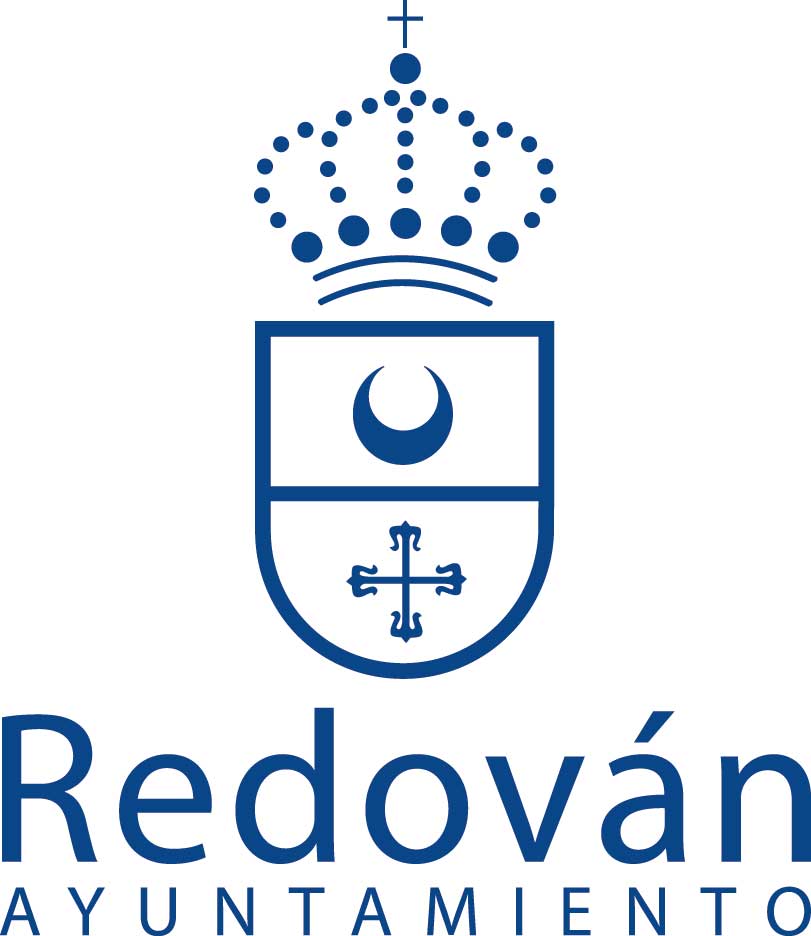 Departamento de Servicios Sociales SOLICITUD DE TARJETA DE ESTACIONAMIENTO DE VEHICULOS PARA PERSONAS CON MOVILIDAD REDUCIDADATOS PERSONALES DEL SOLICITANTE	En calidad de:			Titular			Representante legal de:	SOLICITA:	La concesión de la tarjeta de estacionamiento para personas con discapacidad, conforme a lo dispuesto en la Ordenanza reguladora de la concesión de Tarjetas y espacios reservados de aparcamiento para personas con movilidad reducida (BOP nº 210 de 05/11/2013). En Redovan a ______de ______________ de 2017Fdo. : _____________________SR. ALCALDE-PRESIDENTE DEL EXCMO. AYUNTAMIENTO DE REDOVANAPELLIDOS Y NOMBRE:APELLIDOS Y NOMBRE:DIRECCION:DIRECCION:LOCALIDAD:TELEFONO:PROVINCIA:D.N.I.:FECHA DE NACIMIENTO:FECHA DE NACIMIENTO:APELLIDOS Y NOMBRE:APELLIDOS Y NOMBRE:DIRECCION:DIRECCION:LOCALIDAD:TELEFONO:PROVINCIA:D.N.I.:FECHA DE NACIMIENTO:FECHA DE NACIMIENTO: